えがおの輪	私たちの新しい仲間です❕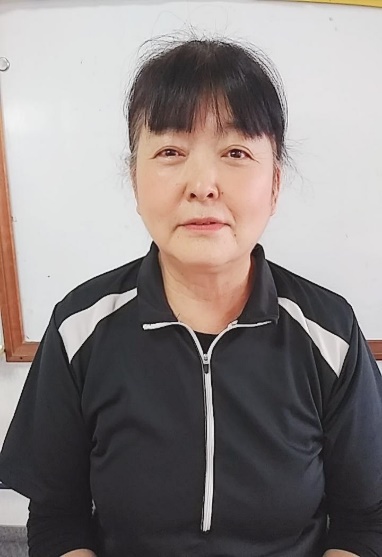 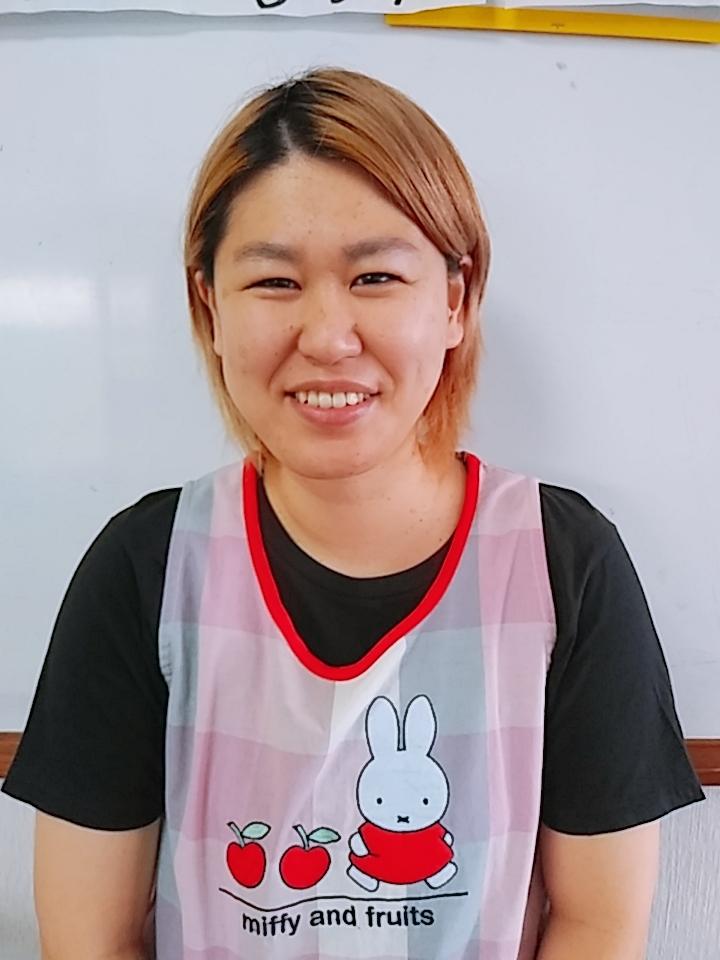 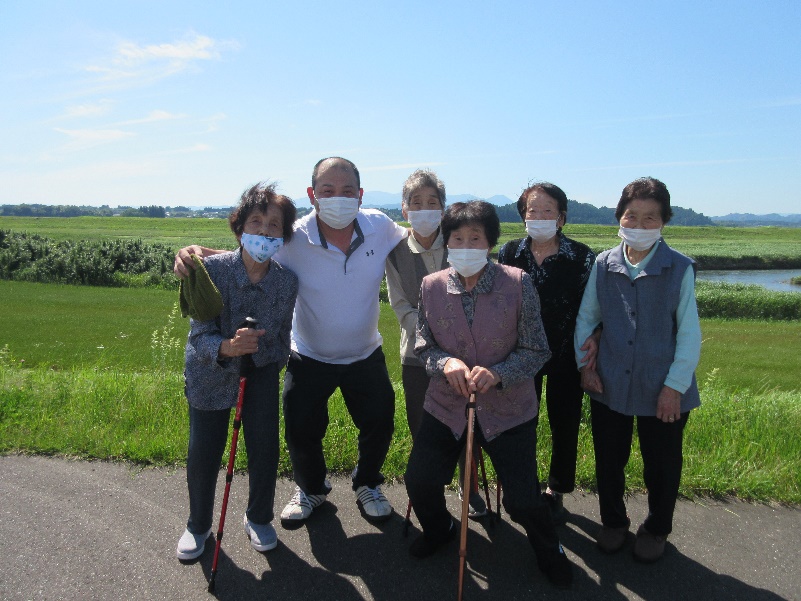 雨の降らない涼しい日に、河川敷を散歩しました。風が気持ちよかったです。また、行きましょう！ビール・酒好きな食べ物とんかつお話し？趣味旅行・映画鑑賞踊り？特技いっぱい食べること何でも好きです❤嫌いな食べ物トマト・ピーマン棚からぼたもち⁈座右の銘笑・スマイルテレビサスペンスが大好き休日の過ごし方家でゆっくり映画鑑賞子供と公園デイは初めてで、人の前に出ることは苦手ですが、頑張ります。よろしくお願いします。皆さんに一言皆さんのおかげで、毎日楽しく仕事させて頂いています。まだまだ不慣れですが、よろしくお願いします。